NORTH BAY LEAGUE,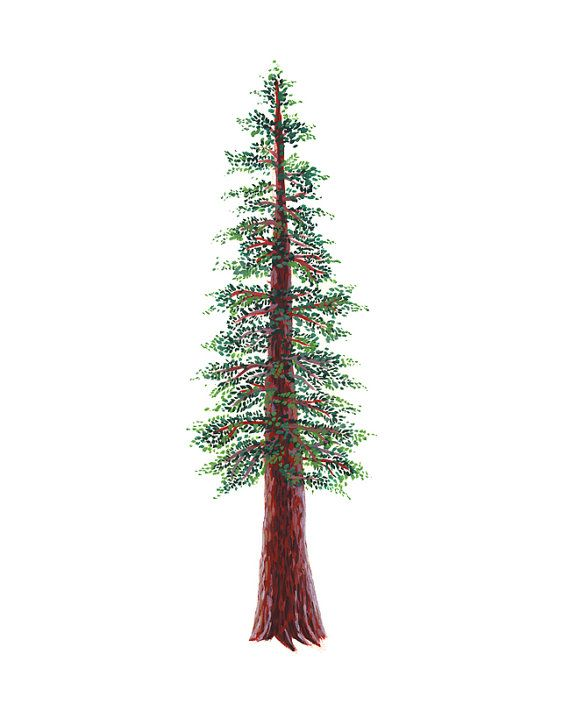 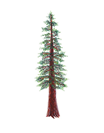 REDWOOD DIVISIONBOYS’ GOLF ALL-LEAGUE, 2021– 2022PLAYERS OF THE YEARPLAYERS OF THE YEARPLAYERS OF THE YEARKaden Thurston12UkiahFIRST TEAM FIRST TEAM FIRST TEAM FIRST TEAM First NameLast NameGradeSchoolJack Selvage11Rancho CotateHudsonStipp10St. Vincent de PaulLoganChristian9Rancho CotateAddisonKeohn10UkiahSECOND TEAMSECOND TEAMSECOND TEAMSECOND TEAMFirst NameLast NameGradeSchoolOwenBehrens11HealdsburgHarjotSingh12PinerBaylorBarrett12UkiahJadenGragg12Rancho Cotate